  Church of the Blessed Sacrament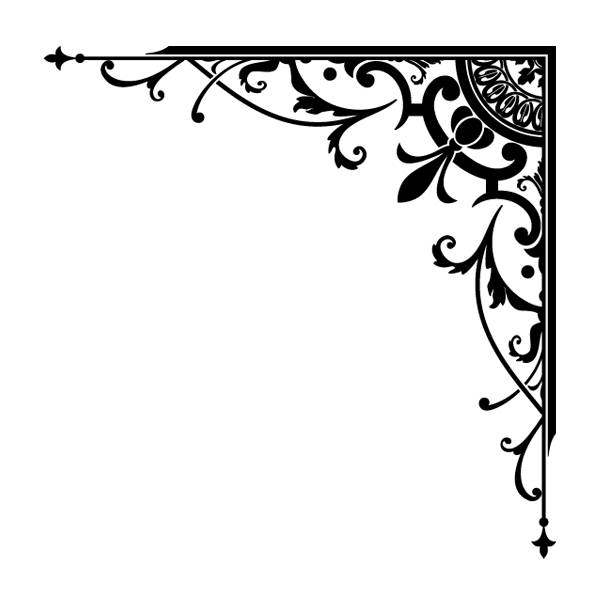 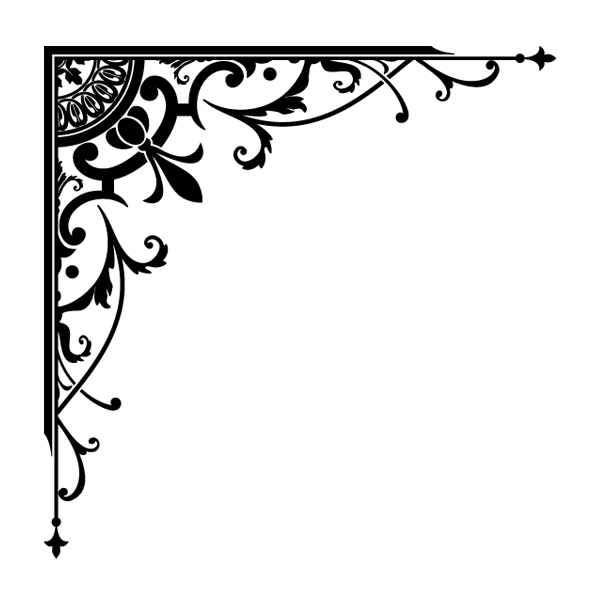                                     - Phone 482-3375	                            of Our Lady of the                                            - Phone 465-3685                                                                 Rev. Joseph O’Brien, PastorRev. Francis A. O’Connor -  Chaplain           Rev. Juanito Asprec-Parochial Vicar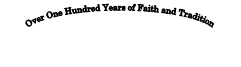 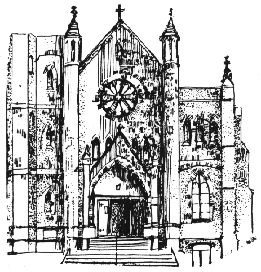 Organist:	Ed Savoy			Faith Formation:	       Mrs. Kelly HessionFood Pantry Coordinator: Sr. Patricia Lynch			                                       Mrs. Shannon CrisafulliParish Secretary:	Rebecca Hanson		School Principal:	       Ms. Maureen Daurio                                      In Residence (Retired)	Rev. George St. John	School Secretary:	       Mrs. Nancy Kelly In Residence	Rev. Francis A. O’Connor 	                          PastoralDeacon:                          Raymond Sullivan                                                                                                                       Associate:  Sr. Grace R. Diaz, S.N.J.M.Deacon:                          Gerald Ladouceur						Parish: www.blessedsacramentalbany.org             	School: www.blessedsacramentschool.net Email: blessedsacramentalb@gmail.com 	Email: info@blessedsacramentschool.net 	Faith Formation: kellyhessionbsc@yahoo.com                                                                                        Blessed Sacrament School: 518- 438-5854                                                                                                      Established 1902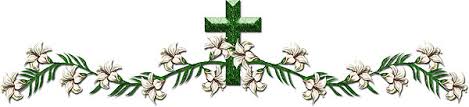 Sunday of the resurrection of the lord               APRIL 21, 2019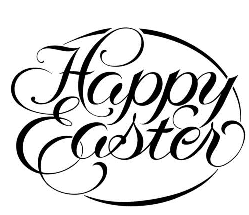 Procession: The Strife is O’er – Gather #446				  Mystery of Faith: “When we eat this Glory to God: Music Card #1                                         				       Bread, and drink this Cup, weResponsorial Psalm: This Is The Day - 						       Proclaim your Death, O Lord, until                                                      Gather #114                                                                           you come again.”Sequence for Easteer – Gather #438							  Great Amen: Gather #168Gospel Acclamation: Easter Alleluia -         					                 Lamb of God: Gather #171			         Gather #424 					   Communion Music: I Am The Bread ofSprinkling: Baptized in Water – Gather #798							          Life – Gather #828Offertory: Alleluia, Give Thanks – Gather #443                                           		  Recessional: Jesus Christ Is RisenHoly, Holy: “Holy, Holy, Holy, Lord God 							                    Today – Gather #422                                         Of Hosts…”									                                           	                                                                                                                                                                                                                                                                 From the pastor’s desk: Did you know that the Easter Vigil is the most ancient feast our Church celebrates?  From the earliest generations, the people would gather to celebrate the Risen Christ from nightfall Saturday and would continue all day Sunday. Praying all   night, they would baptize the newest Christians at daybreak. How will you celebrate Easter?  Let the Gospels guide you.  Walk with the women in Luke's Gospel at the Vigil as       they find the stone rolled away from the tomb.  Reread John's Gospel as Mary Magdalene comes to the tomb at dawn. Finding   it empty, she looks for the disciples to announce the news.  In the afternoon, pray with Luke's Gospel as the Risen Lord walks the road to Emmaus with two disciples who finally recognize him in the breaking of the bread. So much to celebrate!  Easter can't be confined to a vigil, a morning or an afternoon! How will you spend the Easter Season? Giving thanks and praise to God?  Being a loving servant to God and neighbor?  (Even those who seem hard to love?) Thinking and praying about the gifts the Holy Spirit has given you? (And how you may develop and use them for God and neighbors?)I thank you for all you do for our Parish Family.  Let me thank everyone who helped make our Holy Week and Easter celebrations so prayerful.  I thank Ed Savoy and the Choir, Deacons Gerry Ladoceur and Ray Sullivan, and Pete Krasher and   all who cleaned and decorated the Church. I thank our flower collections, the ushers and greeters, lectors, Eucharistic ministers, altar servers, and all of you who came to our celebrations for Palm Sunday, Holy Week and Easter.  Many thanks to all who visited our homebound parishioners and those in nursing homes.  Our Parish and School Staffs wish you Easter Blessings!   								Peace, Fr. JoeTODAY’S SCRIPTURE READINGS: Acts 10:34, 37-43; Colossians 3:1-4; John 20:1-9COLLECTION NEWS: Our offertory collection for April 14, 2019 was $10,795. The second collection for our Parish School was $2,437. This weekend the second collection will be for the . Thank you for your generous stewardship to Blessed Sacrament. Your continued stewardship makes all things possible.OPERATION RICE BOWL:  Please bring your Rice Bowls to church or the parish office this week. Thank you for loving for    your neighbor! 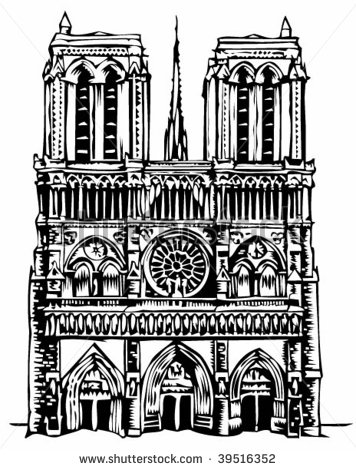 NOTRE DAME CATHEDRAL IN PARIS:  Like so many of you, I was deeply saddened by the fire earlier this week that damaged Notre Dame. I found a few things on the internet that I thought you might like to see: https://spectrumlocalnews.com/nys/capital-region/news/2019/04/16/locals-react-to-notre-dame-cathedral-fire#https://americamagazine.org/faith/2019/04/16/father-james-martin-where-was-god-when-notre-dame-was-in-flameshttps://www.evangelist.org/Content/Default/Homepage-Rotator/Article/-THE-BEST-IN-ALL-OF-US-/-3/141/27448    6:00 p.m. Mass, Sundays, in Urdu for our Pakistani Parishioners.CONFESSIONS EVERY SATURDAY FROM 3:00 - 3:30 PM.SCHOOL OPEN HOUSE: Blessed Sacrament School will be hosting an Open House for prospective families on Thursday, May 9 from 6 to 7 pm. Maximize Your Child's Potential! Come discover Blessed Sacrament School. We are now accepting applications for Nursery through 8th grade. We offer a faith-filled, loving, nurturing environment, after-school care available until 5:30 p.m., and a wide variety of extracurricular activities. Please share this information with your friends and neighbors!FAITH FORMATION FOR YOUTH: Many thanks to all of our families, Catechists and volunteers for a wonderful and faith-filled Faith Formation year. We wish you all a wonderful and blessed Easter. First Eucharist is Sunday, May 19th at noon with a mandatory rehearsal with parents on May 18th at noon in the church. Please continue to check your emails for updates and service opportunities. Please contact Kelly Hession or Shannon Crisafulli if you have any questions.SCHOOL BUCKS PROGRAM: UPDATE! - Colonie Center is making a few changes to the School Bucks Program. There are now two new ways to redeem School Bucks Points! School Bucks completed forms & receipts can be turned in Monday-Friday 9:00am-4:30pm in the Management Office, located on the First Floor at the end of the hall between Sephora & Justice. School Bucks Drop Box is now located at the desk by the escalator between Menchie’s & Five Guys.  Please complete the itemized form. Place the form and receipts in the envelope and drop it in the box.  **when using the School Bucks drop box your receipts will not be returned** From now until the end of the program we are offering TRIPLE POINTS for purchases made at these stores: American Eagle, Bose, Cinnabon, Christopher & Banks, Glennpeter Jewelers, and Super TacoDIVINE MERCY SUNDAY: Services will be held Sunday, April 28th at 2 p.m. at St. Mary’s Church, Lodge and Pine Streets, Albany. There will be a Holy Hour, rosary, Divine Mercy Chaplet, confession and Mass. Father Jeffrey L’Arche, and Father Michael Flannery will preside. A good will offering will be collected. For information call 518-462-4108.CAMP SCULLY: Camp Scully is a day and overnight camp for all children ages 5-16, which is located in North Greenbush on Snyder’s Lake. Camp runs from June 30 to August 16, 2019 with one-week sessions. The overnight camp includes cabins for 70 children who reside at the camp from Sunday afternoon through Friday evening. All day and night campers will partake in swimming, hiking, sports, canoeing, arts and crafts, challenge course, archery and peer socialization. Registration can be completed fully online by visiting www.campscully.camp and clicking the Register Now button. If internet access is a problem please call 518-512-3577 and our registrar can help you. There are a number of full scholarships available for low-income families.OVER FIFTY CLUB: The Over 50 Club will meet Monday May 6th at 12:30 downstairs in the church hall. Kate Dudding, an award winning storyteller, will share stories that may restore your faith in human goodness. Bring your lunch and a dessert to share. All are welcome. HOLY NAMES SOCIETY:  Our next monthly meeting is on May 6th at 7 pm.  50/50 tickets are available in the Sacristy after all Masses.  All men of the parish are invited to attend. RECITATION OF THE ROSARY: Come pray the Rosary on the first Tuesday of each month after the Noon Mass. DIVINE MERCY CHAPLET: Prayed the 2nd, 3rd and 4th Tues each month after noon Mass. Prayer cards will be available.LEGION OF MARY:  Meets every Tuesday at 6 p.m. in the Forman Room.THRIFT SHOP: The Shop is open on Wednesdays and Saturdays from 10 am-1 pm. Please bring your donations during hours of operation only. ***************************************************************************************************NEW TO THE PARISH?  Welcome!  Please sign below and drop in the collection.  You may also use the form to receive envelopes and/or “The Evangelist”.  Check the appropriate boxes.Name: 										 (    ) I am new to the parishAddress: 										 (    ) Send me “The Evangelist”Phone:			Email:	                                				 (    ) Please send church envelopeSaturday 4/20/2019  9:00  Morning Prayer         Anthony Carmona11:00  Blessing of Food  7:30  Easter Vigil          John Kelly          Joseph Cuner          The Mackey Family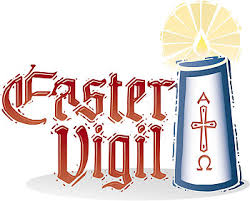 Monday 4/22/20197:00 Helen & Stephen            Zakens & James B.            Ryan        Mary Murphy12:00 Carmelo CalabroWednesday 4/24/20197:00 James Mangan12:00 Kim Horn          William J. Coleman          Theresa GrimmFriday 4/26/20197:00 Sr. Mary Ann Walsh12:00 Sr. Mary Coons          Chrissy Aidala          Jack Brilling Sunday 4/21/20199:00  For the People10:30 For the People12:00 For the People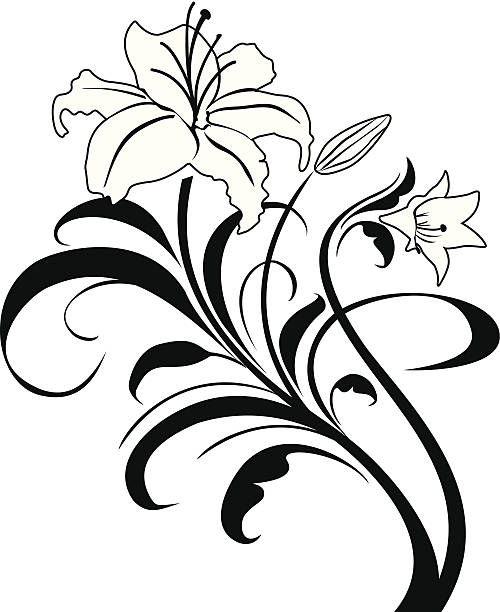 Tuesday 4/23/20197:00 Walter and Jennette             O’Brien12:00 Patrick O’Callaghan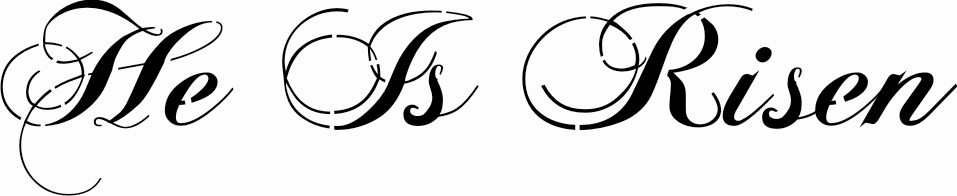 Thursday 4/25/20197:00 In Thanksgiving12:00 Mary Mehan & Betty              Carney          Frank Pulzycki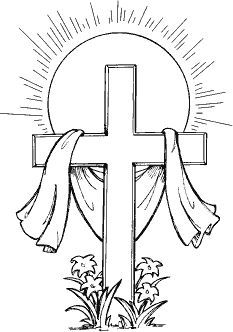 